Постный шоколадный пирог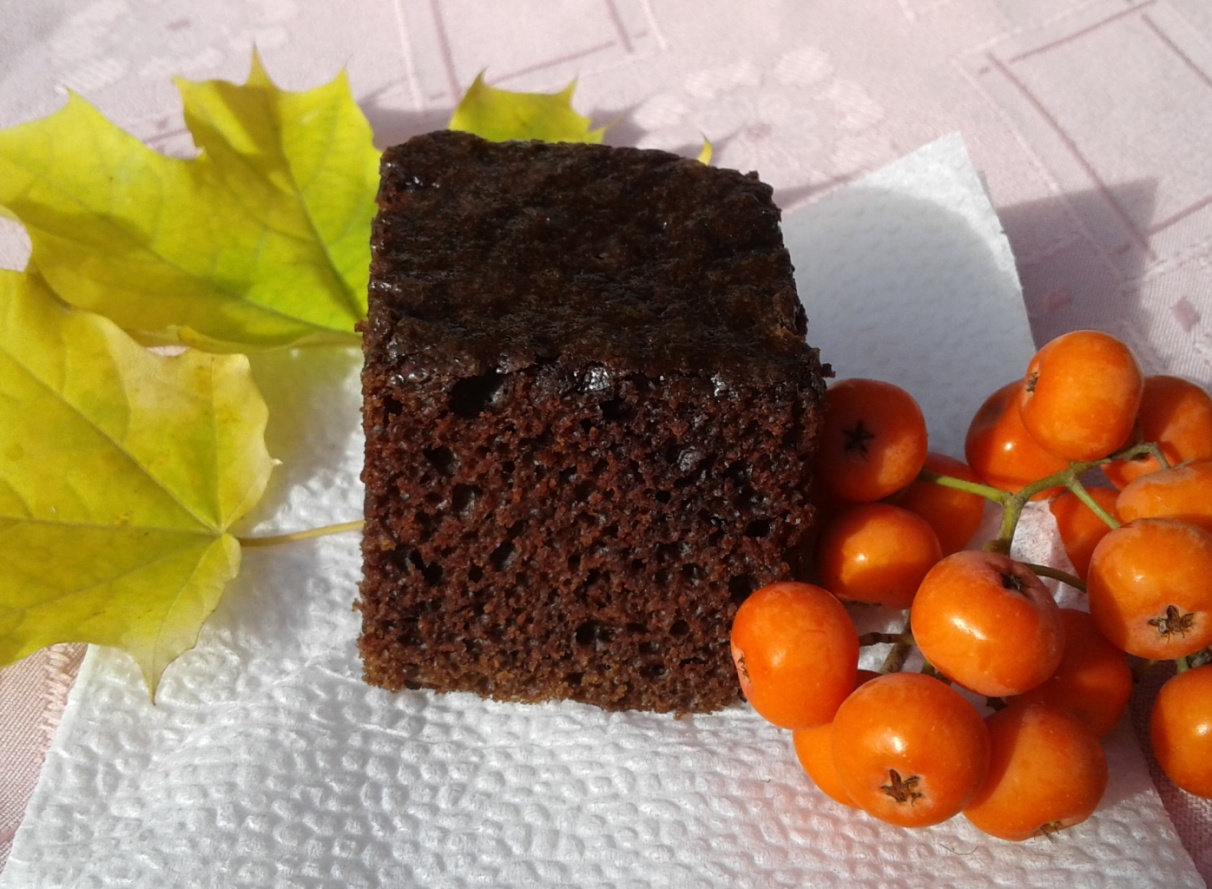 3 стакана муки2 стакана сахараполстакана какао1 ч. ложка соли2 ч. ложки соды (без горки)2 стакана холодной водыполстакана  (можно и немного больше половины) растительного масла без запаха уксусгрецкие орехи (по желанию)В большой миске смешать сухие компоненты (муку, сахар, какао, соль), добавить масло и воду, перемешать миксером. Добавить соду (погасить уксусом в ложке), перемешать и дать тесту постоять не меньше 5 - 10 минут. Вылить в смазанную маслом форму (довольно большого размера), можно посыпать измельченными грецкими орехами или цукатами  и поставить в разогретую до 180 градусов духовку приблизительно на 50 – 60 минут. Готовность проверить деревянной палочкой.                Приятного чаепития!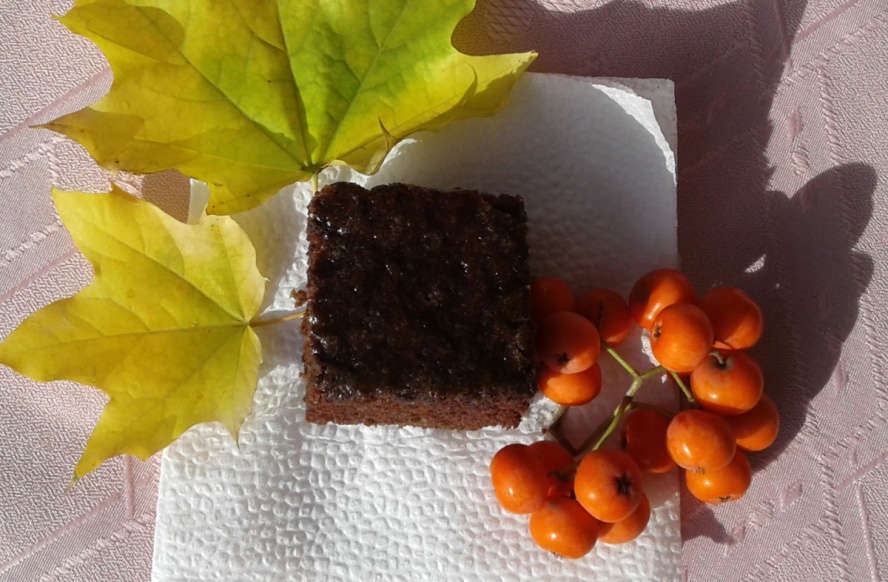 